CCommissioner for Children and Young People Act 2006Portfolio:Attorney GeneralAgency:Department of JusticeCommissioner for Children and Young People Act 20062006/0484 Oct 2006s. 1 & 2: 4 Oct 2006;Act other than s. 1 & 2 & Sch. 1 cl. 2 & 3: 10 Dec 2007 (see s. 2 and Gazette 23 Nov 2007 p. 5861);Sch. 1 cl. 2 deleted by 2011/047 s. 11;Sch. 1 cl. 3: to be proclaimed (see s. 2)Financial Legislation Amendment and Repeal Act 2006 Sch. 1 cl. 272006/07721 Dec 20061 Feb 2007 (see s. 2(1) and Gazette 19 Jan 2007 p. 137)Acts Amendment (Bankruptcy) Act 2009 s. 172009/01816 Sep 200917 Sep 2009 (see s. 2(b))Statutes (Repeals and Minor Amendments) Act 2009 s. 52009/0463 Dec 20094 Dec 2009 (see s. 2(b))Public Sector Reform Act 2010 s. 892010/0391 Oct 20101 Dec 2010 (see s. 2(b) and Gazette 5 Nov 2010 p. 5563)Statutes (Repeals and Minor Amendments) Act 2011 s. 112011/04725 Oct 201126 Oct 2011 (see s. 2(b))Reprint 1 as at 9 Mar 2012 Reprint 1 as at 9 Mar 2012 Reprint 1 as at 9 Mar 2012 Reprint 1 as at 9 Mar 2012 Local Government Legislation Amendment Act 2016 Pt. 3 Div. 92016/02621 Sep 201621 Jan 2017 (see s. 2(b) and Gazette 20 Jan 2017 p. 648)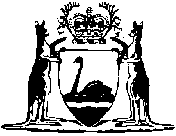 